A História dos númerosEscola: Faustina Pinheiro Silva Diretor : Sonia Vieira dos Santos Professor Coordenador Geral : Flavia MartinsProfessor Coordenador de Área: Celina Demarqui ( Exatas ) Professor Coordenador de Àrea : Elizabete Vargas ( Ciencias Humanas ) Disciplinas envolvidas / professor: Matemática – Profª Marisa M . Mendes 				         História – Profª Cristiane Branco Público alvo : Ensino Fundamental II – 7º anos- 1º Bimestre  Recursos Didáticos :Leitura do livro : A História dos número;		        Vídeo : A História dos Números 			        Vídeo: Os números Romanos 			        Caderno do aluno volume 1 – 7º anos – Páginas 5 até a 16 		        Cartolina , lapis de cor e  caneta hisferografica colorida Habilidades Desenvolvidas: 	Matemática :  Compreender o funcionamento de Sistemas decimais e não decimais de numeraçãoe realizar calculos simples com potências 	História : 	Reconhecer a importãncia do trabalho humano, a partir de registros sobre as formas de sua organização e registros em diferentes contextos 	Identificar as principis contribuições das culturas antigas em seus multiplos aspectos para conformação da sociedade contenporânea 	Reconhcer a impotância da preservação da memória para o conhecimento da história da humana Objetivos gerais : Levar o educando a perceber que a Matemática e História  está enserida em diversas situações do nosso cotidiano  Estimular o ensino da Matemática e da Históriae  expandir a suas aplicabilidades Reflexão sobre a história da Matemática e a hist´ria da humanidade Reflexão sobre o ensino da Matemática e o ensino de HistóriaLevar o aluno a refletir que todas as disciplinas escolares estão interligadas Descrição das atividades: Leitura do Livro : A história dos números Na sala de leitura :  Leitura e discussão coletivamente  Assistiram o vídeo : A historia dos números -  https://www.youtube.com/watch?v=ntylzQWvzCA ( na aula de Matemática ) 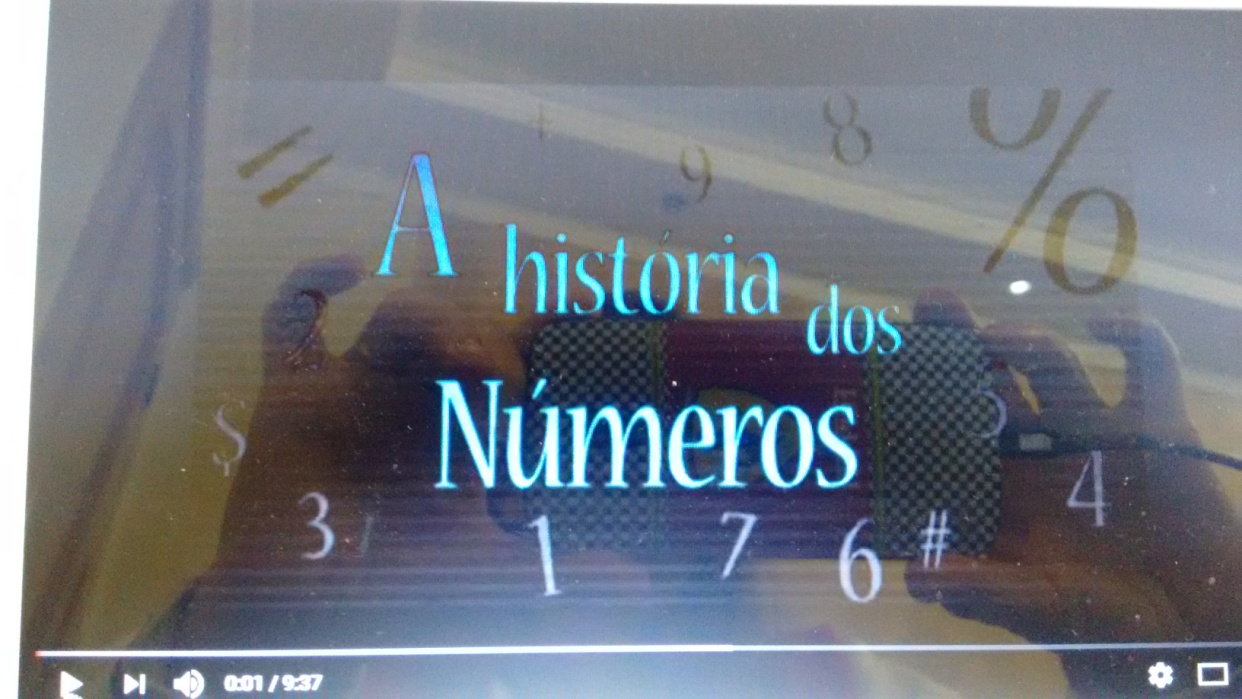 -Após assistirem o video : Discussão coletivamente em sala de aula, tanto na aula de matemática quanto na aula de história Assistiram o vídeo : Os números Romanos  - Na aula de História https://www.youtube.com/watch?v=Feoj3_E7eLM&t=188s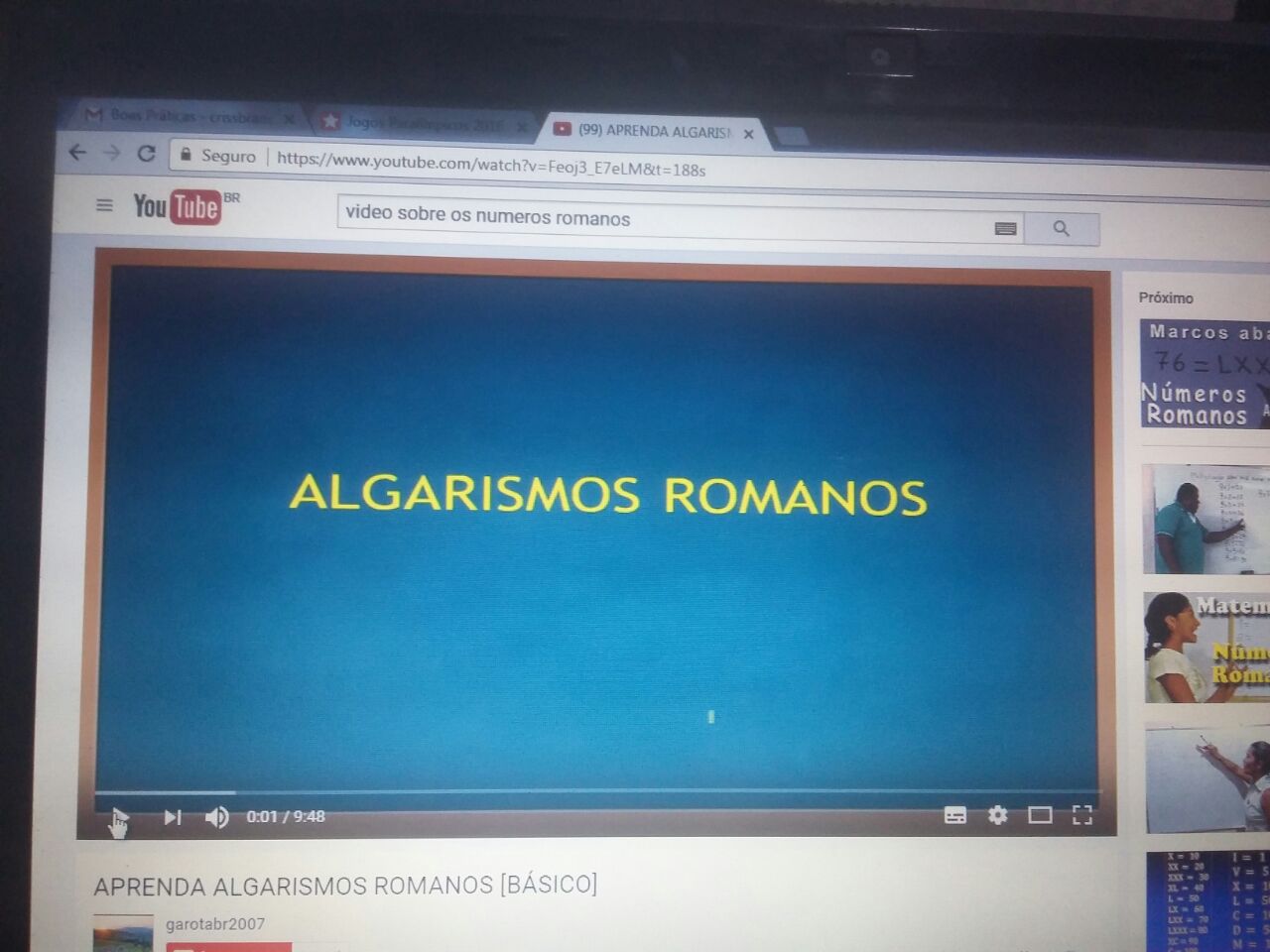 Após assistirem o video : Discussão coletivamente em sala de aula, tanto na aula de matemática quanto na aula de história	 	Os alunos foram divididos em  6 grupos produtivos e cada grupo confecionou um cartaz sobre um sistema de numeração antigo .Sistemas de numeração ressaltados :Sistema Egípcio de numeração antigo Sistema Mesopotâmico antigo de numeraçãoSistema Maia antigo de numeração Sistema Romano antigo de numeração Sistema Chinês antigo de numeraçãoSistema binário de numeração e os ComputadoresConfecções dos cartazes  e Apresentação dos trabalhos  Avaliação : 	Em Matemática : Os alunos foram avaliados na execução dos trabalhos, na apresentação e também na Atividade de Acompanhamento de Aprendizagem ( AAA) da Situação de Aprendizagem 1 ( SA1 ) 	SA1- Investigando os Sistemas de Numeração : Do Egito ao computador 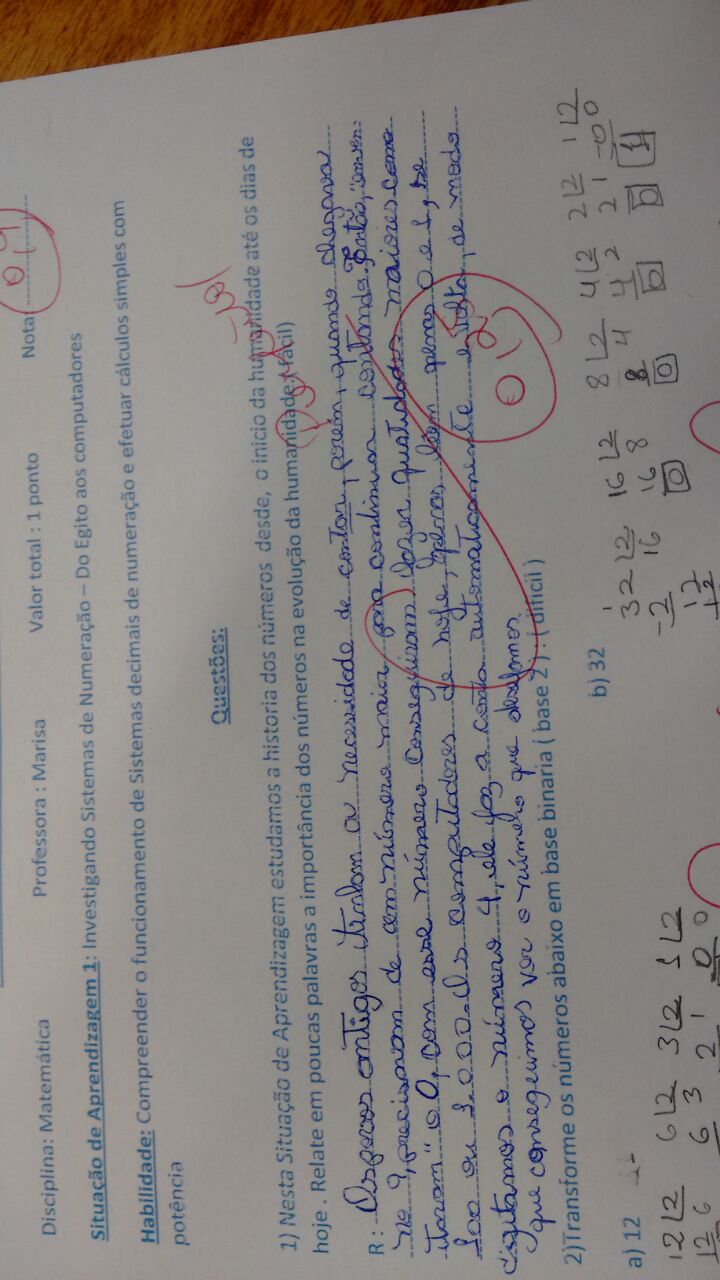 Resultado em Matemática : 90% dos alunos dos 7° anos A e B relacionaram a corretamente a História dos Números e a Historia da Humanidade  e 70% dos alunos contemplaram a habilidade desenvolvida nas atividades .Avaliação em História : Os alunos foram avaliados na execução dos trabalhos, na apresentação e também na Atividade de Acompanhamento de Aprendizagem ( AAA) :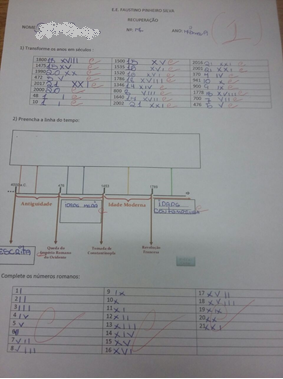 Resultados em História :  80% dos alunos contemplaram a habilidade desenvolvida nas atividades Considerações finais : As atividades aqui apresentadas são apenas algumas formas de realizar um trabalho interdisciplinar entre  História e  matemática. Essa ponte entre as duas disciplinas  é de grande importância para o aluno e pode auxiliá-lo na compreensão de mundo e da nossa história e a importância da Matemática na evolução de nossa espécie  . Além disso, seguindo a abordagem da etnomatemática, as atividades contextualizadas e a apresentação dos conteúdos através de diferentes técnicas permite que o aluno desenvolva a capacidade de enfrentar desafios e buscar diversas formas para resolver problemas. 		Marisa Manieri Mendes Cristiane Branco 